=sample meanLinear TransformationConstants a and b, if …then Ex temperature in F to C, compute average in F, then convert that average to C=sample variance=Elements of ProbabilitySample space S: set of all possible outcomesEvent , Any subset of sample setUnion: , E || FIntersect: , E && F, EFNull event:  has no outcomeCompliment: , , all outcomes in  but not in  and  are mutually exclusive,  Containment 𝐸⊂𝐹 or 𝐹⊃𝐸all out comes in 𝐸 are also in 𝐹Example: 𝐸={(𝐻,𝐻)} ⊂ 𝐹={(𝐻,𝐻),(𝐻,𝑇), (𝑇,𝐻)}Occurrence of 𝐸 implies that of 𝐹Example: getting two heads implies getting head at allEquality𝐸=𝐹, if 𝐸⊂𝐹 and 𝐸⊃𝐹Commutative law 𝐸∪𝐹=𝐹∪𝐸, 𝐸𝐹=𝐹𝐸Associative law (𝐸∪𝐹)∪𝐺=𝐸∪(𝐹∪𝐺), (𝐸𝐹)𝐺=𝐸(𝐹𝐺)Distributive law (𝐸∪𝐹)=𝐸𝐺∪𝐹𝐺, 𝐸𝐹∪𝐺=(𝐸∪𝐺)(𝐹∪𝐺)DeMorgan’s law (𝐸∪𝐹)^𝑐=𝐸^𝑐 𝐹^𝑐, (𝐸𝐹)^𝑐=𝐸^𝑐 𝐹^𝑐Axioms of ProbabilityProbability of event 𝐸=Proportion of times 𝐸 occurs (out come is in 𝐸) in repeated experimentsAxiomatic definition: For each event 𝐸 of an experiment with sample space 𝑆, assign a number (𝐸). If (𝐸) satisfies the following three axioms0≤(𝐸)≤1, 𝑃(𝑆)=1For any sequence of mutually exclusive events 𝐸_1,_2,…,  We call (𝐸) the probability of event 𝐸Example: Proof and  are mutually exclusive, Example: Proof: Use Venn diagramOdds of event , odds, it is equally likely, odds = 3, it is 3 times as likely to occurConditional Probability , Law of Total ProbabilityProof: , and  are mutually exclusive Bayes’ Formula Independent Events, if Discrete r.v.Pmf = Cdf = Continuous r.v.Pdf =  Cdf = Joint r.v.joint CDF, Discrete RVs, joint PMF, Marginal CDF , i.e.  can take any valueMarginal PMF Continuous joint PDF: Joint CDF: Marginal PDF Independent r.v. , if for any two sets of real numbers  and , If : , for discrete RVs, for continuous RVsConditional DistributionDisc: Continuous: Expectation discrete RV: Continuous RV: If independence, To solve optimization problems:-choose quantity  to represent r.v. MSE=Mean Squared Error, Let  that minimizes MSE, Law of the Lazy Statistician  unknown, but  known except for linear caseVariance -always positive, 0 iff  is constantCovariance   ,If , , but converse may be falseVariance and CovarianceVariance of sum of RVsIf , For , if , for all , Mutually independentCorrelation: ,  correlation does not mean independenceMarkov’s Inequality  is a nonnegative random variable, then for any , Proof: Chebyshev’s Inequality  is a random variable with mean  and variance , then Proof: Consider random variable , which is nonnegative. Apply Markov’s inequality with Weak Law of Large Numbers Let be a sequence of independent and identically distributed (i.i.d.) random variables, each having mean . Then for any , Average of i.i.d. RV’s converges to their meanProof: (assuming  exists)Apply Chebyshev’s inequality, as Bernoulli Binomial sum of  iid Bernoulli r.v., for Ex. Acceptance SamplingGiven an Operating Characteristic curve, want to know probability of acceptance/rejectionSplit into 4 regions: accept acceptable, reject nonacceptable (hit), reject acceptable (supplier’s risk, false alarm/positive, type I error), accept nonacceptable (inspector’s risk, miss, type II error)As number of products inspected go up, curve gets steeper, ideally a step functionPoissonNumber of event occurrences during a time periodExample: arrival of customersWe observe that on average  customers come to the store in 1 hourDivide 1 hour into  intervals (e.g. 3600 seconds)On average,  out of  intervals have customer arriveWhen  is large, no interval has more than 1 arrival in itEach interval has arrival with probability Number of arrivals in one hour: binomial distribution, Pois replaces bin when  large,  small, Uniform  If we want the range to be consider CDF: ,  , if PDF: Mean: Variance: Exponential has PDF , for CDF For a non-negative random variable , with tail distribution Normal PDF If , , then , then , standard normal distCDF: : The -th percentile of Sum of independent normal RVs is still normal, , What about ?Samples sample mean Sample variance For an arbitrary distribution with mean  and var For the sample mean , Approximate distribution when  is large(Central Limit Theorem)For the sample variance  ()For a normal distribution , Exact distribution of  and Central Limit Theorem Let  be a sequence of i.i.d. random variables with mean  and variance then the distribution of  converges to standard normal as Generally works as long as Questions: approximate distribution of the sum?Question: approximate distribution of the sample mean?Ex The College of Engineering decided to admit 450 students, 0.3 probability that an admitted student will actually enroll. What is the probability that the incoming class has more than 150 students?Solution:,  is approximately normal with mean  and standard deviation Approximate a discrete r.v. (e.g. ) with a continuous r.v. (e.g. )Question: Continuity correctionContinuity Correction When using a continuous function to approximate a discrete one, ex. Normal approx.. Bin.If   P(X=n) use   P(n – 0.5 < X < n + 0.5)If   P(X>n) use   P(X > n + 0.5)If   P(X≤n) use    P(X < n + 0.5)If    P (X<n) use   P(X < n – 0.5)If    P(X ≥ n) use   P(X > n – 0.5)Sample Variance, so unbiasedSampling from a Normal PopulationChi-square distribution  with  degrees of freedom, sum of indep chi-squar is chi-square, Rearrange the termsDecomposition of the sum of squaresDivide by =,  are independent standard normal is chi-square with  degrees of freedomIf sampling from normal population, then , sample mean and variance are indep r.v.CPU time for a type of jobs is normally distributed with mean  seconds and standard deviation  seconds such jobs are tested, what is the probability that the sample variance exceeds Solution-distribution If   with  deg of freedom Recall Parameter Estimation a population has certain distribution with unknown parameter Estimate  based on  a function of sample, is a r.v.Is also a point estimatorMoment Generating Function moment is  derivativeMethod of Moments Moments can be expressed as functions of parametersIf  unknown parameters, Maximum Likelihood EstimatorsGiven parameter , for each observation , we can calculate the joint density function are independentGiven observation , for each , define the likelihood Maximum likelihood Estimator MLE maximizes For MLE use the pdf of the distribution, using  to replace as needed. Multiply together all  samples in this new pdf.It’s easier to maximize MLE of exponential dist is the sample meanExample: Bernoulli distributionNormal:  ,Uniform on [0,], Poisson: Point EstimatorsBiased/unbiased and precise/imprecise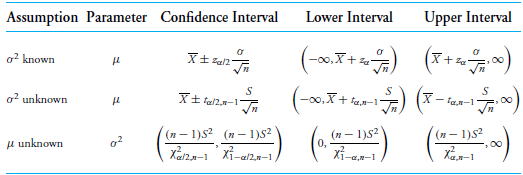 Bias of estimator  for parameter Confidence Interval2-sided, 1-sided upper/lowerEx. normal 2-sided 95% confidenceIf  is given, and we have observed sample mean  is a  confidence interval estimate of Once observed,  is a constant, and the interval is fixed.  is not a probabilityTwo-sided Confidence Interval  for normal mean with known variance: One sided upper: One sided lower: Estimating Difference in MeansNormalize   is a C.I. for the difference in the means of two normal population when the variances are knownWhen unknown variances, assume to be equalUse Pooled Sample Variance  is a  C.I. for the difference in the means of two normal population when the variances are unknown but equalApproximate Confidence IntervalIf population not normal but relatively large sample size, use results for normal population mean with known variance to obtain approximate  c.i.Ex. Monte Carlo Simul. Evaluate a definite integral Consider an uniform random variable  in Law of lazy statisticianEstimate Simulate uniform random variables Let  and  be the observed sample mean and standard deviation of the ’sApproximate C.I. 